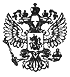 Республика ДагестанЗ а к о нО ставке налога при применении упрощенной системы налогообложения06.05.2009                                                                                                                № 26
Принят Народным Собранием Республики Дагестан 30 апреля 2009 года 
Статья 1. Налоговая ставка
Установить налоговую ставку в размере 10 процентов на доходы, уменьшенные на величину расходов, предусмотренные статьей 346.2 части второй Налогового кодекса Российской Федерации, для организаций и индивидуальных предпринимателей, перешедших на упрощенную систему налогообложения и осуществляющих свою деятельность на территории Республики Дагестан.
 
Статья 2. Вступление в силу настоящего Закона
Настоящий Закон вступает в силу со дня его официального опубликования и распространяется на правоотношения, возникшие с 1 января 2009 года.
 Президент Республики Дагестан М.А. Алиев 
Махачкала,
6 мая 2009 года,
N 26